ПОСТОЯННАЯ  КОМИССИЯ  ПО  ВОПРОСАМ ПЛАНИРОВАНИЯ, БЮДЖЕТА  И  ФИНАНСОВ_______________№_______________на №___________от________________┌						┐ПРОТОКОЛ  заседания комиссии23.04.2018 год 		14-30 ч.                Малый зал Присутствовали:Гончарук Оксана Витальевна  Гапунич Валентин Викторович Звягин Олег АлександровичСтрашный Сергей Анатольевич Приглашенные: СЛУШАЛИ: Информацию  и.о. директора департамента экологи и развития рекреационных зон Одесского городского  совета Дацюк В.Н. по корректировкам бюджета города Одессы на 2018 год (пункт 3 ).Выступили: Гончарук О.В., Звягин О.С., Позднякова А.И.  Голосовали за следующие корректировки бюджета:За – единогласно.912,5568,0      РЕШИЛИ: Согласовать корректировки пункт бюджета города Одессы на 2018 год по пункту 3  (кроме «Захід 7» и частино «Захід 11»).СЛУШАЛИ: Информацию по корректировкам бюджета города Одессы на 2018 года по пункту 2  письма департамента финансов №04-14/204/697 от 18.04.2018 годаВыступили: Григорьев Д.С., Гончарук О.В., Швыдкая И.В., Звягин О.С., Столбовая И.Е., Гапунич В.В.Голосовали за следующие корректировки бюджета: Рішенням Одеської міської ради від 21 березня 2018 року № 3057-VII внесені зміни до Програма підтримки інвестиційної діяльності на території міста Одеси на 2016-2018 роки, яким на 2018 рік визначений фінансовий ресурс за рахунок бюджету міста Одеси на реалізацію заходу Програми «5.2. Надання послуг з доступу до системи електронних інтерактивних підручників для учнів загальноосвітніх навчальних закладів комунальної власності територіальної громади міста Одеси та надання консультаційних послуг щодо використання системи» у сумі 14 000,0 тис.грн.Департаментом економічного розвитку Одеської міської ради надані пропозиції (копія листа додається) щодо визначення додаткових бюджетних призначень загального фонду бюджету за КПКВКМБ 2717693 «Інші заходи, пов'язані з економічною діяльністю» у сумі 14 000,0 тис.грн:За – единогласно.РЕШИЛИ: Согласовать корректировки пункт бюджета города Одессы на 2018 год по пункту 2 04-14/204/697 от 18.04.2018 годаСЛУШАЛИ: Информацию  и.о. директора департамента экологи и развития рекреационных зон Одесского городского  совета Дацюк В.Н. по корректировкам бюджета города Одессы на 2018 год (пункт 7 № 04-14/204/697 от 18.04.2018 г.).Выступили: Гончарук О.В., Звягин О.С.Голосовали за следующие корректировки бюджета:Рішенням Одеської міської ради від 21 березня 2018 року № 3053-VII внесені зміни до Міської цільової програми охорони і поліпшення стану навколишнього природного середовища м. Одеси на 2017-2021 роки, яким на 2018 рік збільшені видатки на реалізацію заходів програми.Враховуючи зміни відповідно до вищезазначеного рішення, департаментом екології та розвитку рекреаційних зон Одеської міської ради надані пропозиції (копії листів додаються) щодо збільшення бюджетних призначень у сумі 2 935,0 тис.грн. Визначення додаткових бюджетних призначень пропонуємо визначити за рахунок:залишку коштів Міського фонду охорони навколишнього природного середовища міста Одеси станом на 01 січня 2018 року в загальній сумі 1 735,0 тис.грн, у тому числі на рахунках:загального фонду – 207,325 тис.грн (за КПКВКМБ 2518330 «Інша діяльність у сфері екології та охорони природних ресурсів»);спеціального фонду – 1 527,675 тис.грн (за КПКВКМБ 2518340 «Природоохоронні заходи за рахунок цільових фондів»).Розшифровка видатків наведена у додатку до цього листа (додається).При розподілі вищезазначеного залишку коштів одночасно збільшити граничний обсяг дефіциту загального фонду бюджету міста Одеси у сумі  207,325 тис.грн та спеціального фонду у сумі 1 527,675 тис.грн.      коштів спеціального фонду (бюджету розвитку) міста Одеси у сумі                   1 200,0 тис.грн за КПКВКМБ 2818330 «Інша діяльність у сфері екології та охорони природних ресурсів» по об’єкту «Розробка проекту будівництва системи водовідведення Крижанівської балки в м. Одесі (2-й етап)».  Додаткове визначення бюджетних призначень у сумі 1 200,0 тис.грн пропонуємо здійснити за рахунок зменшення бюджетних призначень спеціального фонду (бюджету розвитку) міста Одеси за КПКВКМБ 3717370 «Реалізація інших заходів щодо соціально-економічного розвитку територій» (головний розпорядник бюджетних коштів – департамент фінансів Одеської міської ради) у сумі  1 200,0 тис.грн (Інші видатки (нерозподілені видатки).Крім того, запропоновано внести зміни до переліку об’єктів, фінансування яких здійснюватиметься за рахунок коштів бюджету розвитку у 2018 році за КПКВКМБ 2518330 «Інша діяльність у сфері екології та охорони природних ресурсів», оскільки змінами від 21 березня 2018 року № 3053-VII  до Міської цільової програми охорони і поліпшення стану навколишнього природного середовища м. Одеси на 2017- 2021 роки виконавцем заходів визначено департаментом екології та розвитку рекреаційних зон Одеської міської ради замість раніше визначених комунальних підприємств:За – единогласно.РЕШИЛИ: Согласовать корректировки пункт бюджета города Одессы на 2018 год по пункту 7 № 04-14/204/697 от   18.04.2018 г.СЛУШАЛИ: Информацию депутата Одесского городского совета Леонидовой Л.В. о выделении средств на проведение ремонтных работ в учреждениях образования (обращение депутата №740/2-мр от 17.04.2018 года).Выступили: Гончарук О.В., Бедрега С.Н., Звягин О.С.Голосовали за выделение средств:За – единогласно.РЕШИЛИ: Согласовать выделение управлению капитального строительства Одесского городского  совета средств в сумме 4,5 млн.гривень на проведение ремонтных работ в учреждениях образования, а именно:- 1 млн. грн. на проведення геодезичних вишукувань та укріплення фундаменту Одеської спеціалізованої школи № 121 І-ІІІ ступенів з поглибленим вивченням іноземних мов;- 1 млн. грн. на проведення геодезичних вишукувань та укріплення фундаменту Одеської спеціалізованої школи №119 I ступеня (з поглибленим вивченням англійської мови);- 1 млн. грн. на проведення геодезичних вишукувань та укріплення фундаменту Комунального позашкільного навчального закладу «Одеський центр дитячої та юнацької творчості «Дивосвіт»-  1,5 млн. грн. на проведення капітального ремонту покрівлі над спортзалом і ремонт самого спортзалу Одеської загальноосвітньої школи №37 І-ІІІ ступенів Одеської міської ради.СЛУШАЛИ: Информацию по обращению департамента экономического развития Одесского городского совета по поправкам в проект решения «Про внесення змін до Положення про громадський бюджет міста Одеси, затвердженого рішенням Одеської міської ради від 04 жовтня 2017 року         № 2438-VII».Выступили: Гончарук О.В., Сиваш А.С., Звягин О.С., Гапунич В.В.Голосовали за внесение поправок в проект решения:За – единогласно.РЕШИЛИ: Внести наступні зміни до проекту рішення:1.1.  У пункті 1.1. проекту рішення суму «50 000 грн.»  замінити на «100 000 грн».1.2.  Пункт 1.2. проекту рішення викласти у наступній редакції:«1.2. Пункт 2.1. Положення «Період реалізації громадського бюджету» викласти у наступній редакції: «- 40 календарних днів – подання та прийом проектів;- 7 календарних днів після дати завершення прийому проектів – підготовка профільним виконавчим органом Одеської міської ради висновку щодо відповідності проекту законодавству та можливості його реалізації по всіх проектах, у яких він відсутній;- 30 календарних днів – оцінка Комісією поданих проектів та виставлення їх на голосування;- 30 календарних днів – голосування за проекти;- 7 календарних днів після дати закінчення голосування – оприлюднення списку проектів-переможців та передача їх до виконавчих органів Одеської міської ради на реалізацію.Конкретні дати визначаються розпорядженням Одеського міського голови про громадський бюджет міста Одеси на відповідний рік.».2. Доповнити проект рішення пунктами наступного змісту:2.1. Частину четверту розділу 2. «Етапи громадського бюджету» Положення викласти у наступній редакції:   « 4) здійснення департаментом економічного розвитку Одеської міської ради попередньої оцінки поданих проектів та визначення єдиного відповідального профільного виконавчого органа Одеської міської ради для аналізу поданих проектів за змістом та можливістю реалізації;».2.2. Пункт 4.1. Положення викласти у наступній редакції:«Електронний сервіс створюється для забезпечення автоматизації усіх етапів громадського бюджету і розміщується на порталі «Соціально активний громадянин» (citizen.odessa.ua).».  2.3. Пункт 7.4. Положення викласти у наступній редакції:«Після здійснення попередньої оцінки департамент економічного розвитку Одеської міської ради визначає єдиний відповідальний профільний виконавчий орган Одеської міської ради в залежності від змісту проекту, який протягом 15 календарних днів з дня отримання проекту проводить його аналіз і готує свій висновок щодо відповідності проекту законодавству та можливості його реалізації за формою згідно з додатком 3 до цього Положення.Якщо реалізація проекту не в повній мірі відноситься до компетенції визначеного департаментом економічного розвитку Одеської міської ради структурного підрозділу Одеської міської ради, зазначений підрозділ самостійно залучає інші виконавчі органи Одеської міської ради для проведення аналізу поданих проектів шляхом направлення запитів до причетних структурних підрозділів Одеської міської ради.Після отримання всіх відповідей по кожному конкретному проекту єдиний відповідальний профільний виконавчий орган Одеської міської ради узагальнює інформацію і готує свій висновок.».2.4. Виключити пункт 10.1. Положення.  Відповідно змінити нумерацію всіх пунктів».СЛУШАЛИ: Информацию  по обращению и.о.директора коммунального предприятия «Одестранспарксервис» о внесении изменений в решение Одесского городского совета от 14.12.2017 года  №2781-VII «О внесении изменений в решение Одесского городского совета от 31.01.2011 года №281-VI «Об установлении сбора за места для паркования транспортных средств». Выступили: Гончарук О.В., Гапунич В.В., Звягин О.С. Голосовали за внесение изменений в решение Одесского городского совета от 14.12.2017 года  №2781-VII «О внесении изменений в решение Одесского городского совета от 31.01.2011 года №281-VI «Об установлении сбора за места для паркования транспортных средств»:За – единогласно.РЕШИЛИ: 1. Внести зміни до рішення Одеської міської ради від 14 грудня 2017 року № 2781-VII «Про внесення змін до рішення Одеської міської ради від 31 січня 2011 року № 281-VI «Про встановлення збору за місця для паркування транспортних засобів»:1.1. замінити у додатку до рішення  у стовбці «Територіальні зони розташування об’єктів оподаткування збором та переліки місцезнаходжень земельних ділянок  у м. Одесі» у графі  «Перелік місцезнаходжень земельних ділянок 1  (окрім місць для паркування, визначених в пункті 5.11. Положення про організацію та порядок паркування транспортних засобів у місті Одесі, затвердженого рішенням Одеської міської ради від 20.09.2011 року № 1252-VI)»   номер рішення з «№ 1252-VI»   на «№ 1251-VI» (технічна помилка).СЛУШАЛИ: Информацию по заявлениям, поступившим в адрес постоянной комиссии по вопросам планирования, бюджета и финансов, об уменьшении сбора за парковку транспортных средств на специально отведенных автостоянках на 2018 год. Голосовали за проект решения «Про внесення змін до рішення Одеської міської ради від 14 грудня 2017 року  № 2781-VII «Про внесення змін до рішення Одеської міської ради від 31 січня 2011 року № 281-VI «Про встановлення збору за місця для паркування транспортних засобів»:За – единогласно.РЕШИЛИ: Поддержать проект решения «Про внесення змін до рішення Одеської міської ради від 14 грудня 2017 року  № 2781-VII «Про внесення змін до рішення Одеської міської ради від 31 січня 2011 року № 281-VI «Про встановлення збору за місця для паркування транспортних засобів»  и вынести на рассмотрение очередной сессии Одесского городского совета.СЛУШАЛИ: Информацию по обращению директора департамента городского хозяйства Козловского А.М. и начальника управления капитального строительства Панова Б.Н. о перераспределении бюджетных назначений с департамента городского хозяйства на управление капитального строительства (обращение департамента городского хозяйства №608/вих от 17.04.2018 года и обращение управления капитального строительства №02-05/602-04  от 19.04.2018 года).Голосовали за следующие корректировки бюджета: Бюджетом м. Одеси на 2018 рік департаменту міського господарства Одеської міської ради передбачене фінансування на виконання робіт по об’єктам: - реконструкції систем теплопостачання мікрорайону "Шкодова гора" у м.Одесі з облаштуванням котельних за адресою: м. Одеса, вул. Шкодова гора, 2-А, 6-А та реконструкція теплових мереж - 6 000,0 тис.грн;- реконструкції системи теплопостачанняу межах вулиць: Новикова, Танкістів, Стовпової у м. Одесі з облаштуванням котельної за адресою:        м. Одеса, вул. Новикова, 12 "Г"/1 та реконструкція теплових мереж -    2 000,0 тис.грн;Проектом рішення виконавчого комітету Одеської міської ради про внесення змін до рішення виконавчого комітету Одеської міської ради від 25 травня 2017 року № 186  та призначення управління капітального будівництва Одеської міської ради  замовником виконання зазначених робіт замість департаменту міського господарства Одеської міської ради. Враховуючи викладене,  внести відповідні зміни до бюджету м. Одеси на 2018 рік та перерозподілити бюджетні асигнування  у сумі 8 000,0 тис.грн, затверджені по даним об’єктам департаменту міського господарства Одеської міської ради, для управління капітального будівництва Одеської міської ради за КПКВК 1517310. За – единогласноРЕШИЛИ: Согласовать корректировки бюджета города на 2018 год  по обращению департамента городского хозяйства №608/вих от 17.04.2018 года и обращение управления капитального строительства №02-05/602-04  от 19.04.2018 года.СЛУШАЛИ: Информацию  заместителя городского головы – директора департамента финансов Одесского городского совета Бедреги С.Н. по корректировкам бюджета города Одессы на 2018 год (письмо департамента финансов  № 04-14/214/733 от 23.04.2018 года).Выступили: Гончарук О.В., Звягин О.С., Страшный С.А.Голосовали за корректировки бюджета города на 2018 год  по письму департамента финансов  № 04-14/214/733 от 23.04.2018 года:За – единогласноРЕШИЛИ: Согласовать корректировки бюджета города на 2018 год  по письму департамента финансов  № 04-14/214/733 от 23.04.2018 года.СЛУШАЛИ: Информацию заместителя начальника управления по вопросам охраны объектов культурного наследия Одесского городского совета Бабина В.П. совета о выделении средств на установку «улавливателей» и проведении текущего ремонта аварийных частей лепного декора на фасадах зданий (обращение №01-17/341 от 20.04.2018 года).Выступили: Гончарук О.В., Бедрега С.Н., Звягин О.С.Голосовали за выделение средств управлению по вопросам охраны объектов культурного наследия Одесского городского совета:За – единогласно.РЕШИЛИ: Согласовать  выделение управлению по вопросам охраны объектов культурного наследия Одесского городского совета средств в сумме 4,4 млн.гривень на установку «улавливателей» и проведении текущего ремонта аварийных частей лепного декора на фасадах зданий.Управлению по вопросам охраны объектов культурного наследия Одесского городского совета в срок к 15.06.2018 году предоставить в адрес комиссии информацию о ходе выполнения работ по текущему ремонту  аварийных частей лепного декора на фасадах зданий.Голосовали за поправку в проект решения «Про внесення змін до рішення Одеської міської ради  від 14 грудня 2017 року № 2733-VIІ «Про бюджет міста Одеси на 2018 рік»:За – единогласно.РЕШИЛИ: Внести поправку  в проект решения «Про внесення змін до рішення Одеської міської ради  від 14 грудня 2017 року № 2733-VIІ «Про бюджет міста Одеси на 2018 рік» (поправка прилагается).СЛУШАЛИ: Информацию заместителя городского головы – директора департамента финансов Одесского городского совета Бедреги С.Н. по  проекту решения «Про внесення змін до рішення Одеської міської ради від 16 березня 2016 року № 430-VII «Про затвердження граничних сум витрат на придбання легкових автомобілів, меблів, іншого обладнання та устаткування, мобільних телефонів, комп`ютерів виконавчими органами Одеської міської ради, установами та організаціями, які утримуються за рахунок бюджету міста Одеси».Выступили: Гончарук О.В., Звягин О.С.Голосовали за изложение приложения к проекту решения в новой  редакции:За – единогласно.РЕШИЛИ: Изложить приложение к проекту решения в следующей редакции:ГРАНИЧНІ СУМИ ВИТРАТ 
на придбання меблів, іншого обладнання та устаткування, комп'ютерів, придбання і утримання мобільних телефонів виконавчими органами Одеської міської ради, установами та організаціям, які утримуються за рахунок бюджету міста Одеси»								Сума,							гривень за одиницю Мобільний телефон:придбання							  1500
утримання (на місяць)				                 1800Персональний комп’ютер (системний блок, монітор,клавіатура, маніпулятор “миша”, операційна система)		 28000Ноутбук    							32000Моноблочний комп’ютер з оперативноюпам’яттю до 8 Гб							 22000Моноблочний комп’ютер з оперативноюпам’яттю від 8 Гб							 36000Комплект меблів для службового кабінету керівника			 36000
Меблі для обладнання робочих місць працівників: 	стіл письмовий						  3000
крісло офісне						  3000
стілець							  2000
шафа для одягу						  4000
шафа для паперів						  4000
сейф							18000
стіл для комп'ютера						  3000Теле- і радіоапаратура, відеотехніка для службових кабінетів		  30000Голосовали за проект решения«Про внесення змін до рішення Одеської міської ради від 16 березня 2016 року № 430-VII «Про затвердження граничних сум витрат на придбання легкових автомобілів, меблів, іншого обладнання та устаткування, мобільних телефонів, комп`ютерів виконавчими органами Одеської міської ради, установами та організаціями, які утримуються за рахунок бюджету міста Одеси»:За – единогласно.РЕШИЛИ: Поддержать проект решения «Про внесення змін до рішення Одеської міської ради від 16 березня 2016 року № 430-VII «Про затвердження граничних сум витрат на придбання легкових автомобілів, меблів, іншого обладнання та устаткування, мобільних телефонів, комп`ютерів виконавчими органами Одеської міської ради, установами та організаціями, які утримуються за рахунок бюджету міста Одеси» (с учетом нового приложения) и вынести его на рассмотрение XXV сессии Одесского городского совета. Председатель комиссии				О.В.ГончарукЗаместительпредседателя комиссии				Ю.Б.Шумахер 	ОДЕСЬКА 	МІСЬКА РАДА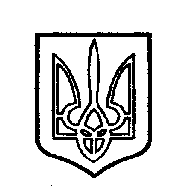 ОДЕССКИЙ ГОРОДСКОЙ СОВЕТ65004, м.Одеса, пл.Думська,165004, г.Одесса, пл.Думская,1Бедрега Светлана Николаевна    - заместитель городского головы - директор департамента финансов Одесского городского совета;ЛеонидоваЛилия Васильевна - депутат Одесского городского совета;ГригорьевДенис Станиславович- депутат Одесского городского совета; ПоздняковаАнна Ивановна - депутат Одесского городского совета;ДацюкВалентина Николаевна - и.о. директора департамента экологи и развития рекреационных зон Одесского городского  совета;ШвыдкаяИрина Владимировна  - заместитель директора департамента экономического развития Одесского городского совета; СтолбоваяИрина Евгеньевна - заместитель директора департамента образования и науки Одесского городского совета;Бабин Виталий Павлович - заместитель начальника управления по вопросам охраны объектов культурного наследия Одесского городского совета;СивашАндрей Сергеевич  - директор департамента информации и связей с общественность Одесского городского совета.Захід 11.Проведення заходів з стерилізації та вакцинації безпритульних котів900,0+ 500,0Найменування заходуПередбачено у бюджеті, тис.грн (назва у бюджеті розвитку)Пропозиції щодо змін, тис.грн(назва у бюджеті розвитку)Захід 1.1. Моніторинг за станом атмосферного повітря (придбання обладнання та його повірка, придбання витратних матеріалів для фукціонування персувної екологічної лабораторії )1 312,4(Капітальні трансферти комунальним підприємствам у т.ч.: КП "ЦЕПІ")1 712,4 (Капітальні видатки)Захід 2.11. Придбання насосного обладнання для заміни на комунальних каналізаційних системах пляжу "Аркадія" та пляжу "Отрада" м. Одеси 400,0(Капітальні трансферти комунальним підприємствам у т.ч.: КП "Узбережжя Одеси")1 712,4 (Капітальні видатки)Адрес стоянкиРекомендация комиссии  по установке ставки сбораГаражный  кооператив «Белая Акация»   ул. Ак.Королева, 26 0,006 відсотка від мінімальної заробітної плати, установленої на 1 січня податкового (звітного) року Общественная организация «Автостоянка «Вега»   Люстдорфская дорога угол ул. Офицерской  0,015 відсотка від мінімальної заробітної плати, установленої на 1 січня податкового (звітного) рокуКооперативная автостоянка «Посмитного» ул. Литературная, 11                  0,006 відсотка від  мінімальної заробітної плати,  установленої на 1 січня податкового (звітного) рокуФЛП Красильник О.М. пр-кт Ак.Глушко, 1                     0,015 відсотка від мінімальної заробітної плати, установленої на 1 січня податкового (звітного) рокуСПД Петрохаленко В.В.   ул. Косвенная, 68/70                0,006 відсотка від  мінімальної заробітної плати,  установленої на 1 січня податкового (звітного) рокуОбщественная организация «Защита Одессы» пр-кт Ак.Глушко, 34/36              0,015 відсотка від мінімальної заробітної плати, установленої на 1 січня податкового (звітного) рокуОбщественная организация «Ультра паркинг» ул. Колонтаеская, 12-16;ул. Черноморского казачества, 110 (3 стоянки).0,006 відсотка від  мінімальної заробітної плати,  установленої на 1 січня податкового (звітного) року Общественная организация «Хаджибей паркинг» пер. Солонцеватый, 3;                Хаджибеевская дорога/ Объездная дорога;ул. Хаджибеевская дорога, 32.0,006 відсотка від  мінімальної заробітної плати,  установленої на 1 січня податкового (звітного) рокуФЛП  Киктенко С.П. ул. Ак. Вильямса, 59-Кул. Ак. Вильямса, 59-д;           0,015 відсотка від  мінімальної заробітної плати, установленої на 1 січня податкового (звітного) рокуОбщественная организация «Олимпийский старт»  ул. Ильфа и Петрова, 20/2; ул. Архитекторская, 14;             4-ая станция Люстдорфской дороги;Люстдорфская дорога, 158;у. Костанди, 162/1;ул. Костанди, 162/2.0,015 відсотка від  мінімальної заробітної плати, установленої на 1 січня податкового (звітного) рокуПотребительский кооператив «Вымпел – 19» Люстдорфская дорога, 142/2                0,006 відсотка  від  мінімальної заробітної плати,  установленої на 1 січня податкового (звітного) року Общественная организация «Ультра паркинг»    ул. Скворцова, 4-аПеренести рассмотрение данного вопроса на следующее заседание комиссии 